JURNAL ILMIAHTINDAK PIDANA PORNOGRAFI DALAM PERSPEKTIFHUKUM ISLAMProgram Studi Ilmu Hukum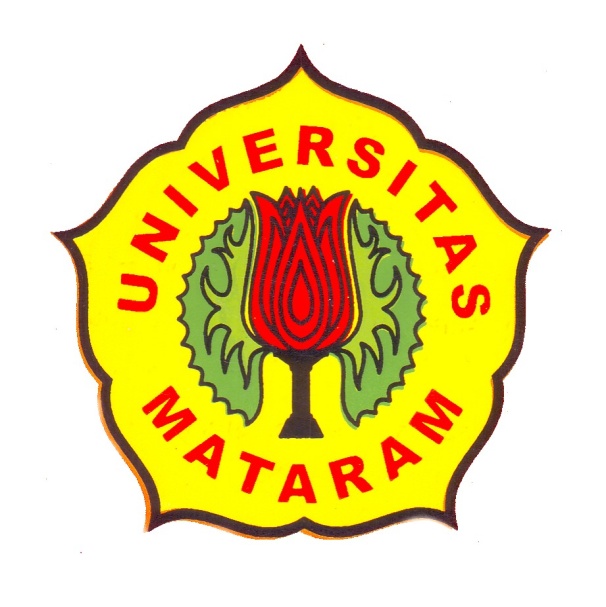 Oleh :ADITYA RAHMAT NEGARA LUKMAND1A.106.224FAKULTAS HUKUMUNIVERSITAS MATARAM2013HALAMAN PENGESAHANTINDAK PIDANA PORNOGRAFI DALAM PERSPEKTIFHUKUM ISLAMOleh :ADITYA RAHMAT NEGARA LUKMAND1A.106.224Menyetujui,Pembimbing I,PROF.DR. HJ. RODLIYAH, SH., M.HNIP. 19560705 198403 2 001